Publicado en España el 06/05/2024 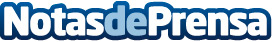 El centro de formación y aprendizaje Didactiba logra una mejora en su presencia avanzadaGracias a las ayudas del Kit Digital, el centro educativo ha mejorado su notoriedad online, consiguiendo una mayor repercusión en buscadoresDatos de contacto:CarlosOnlinevalles937685249Nota de prensa publicada en: https://www.notasdeprensa.es/el-centro-de-formacion-y-aprendizaje-didactiba Categorias: Nacional Educación Formación profesional Cursos Digital http://www.notasdeprensa.es